                                                                                                       Załącznik nr 2 do SWZSZCZEGÓŁOWY OPIS PRZEDMIOTU ZAMÓWIENIA Pakiet IPRZEDMIOT ZAMÓWNIENIA: przeprowadzenie certyfikowanego szkolenia z zakresu Podstaw projektowania uniwersalnego dla 67 pracowników dydaktycznych,  realizowanego w jednej grupie zajęciowej.CEL SZKOLENIA:Celem szkolenia jest wyposażenie uczestników szkolenia w podstawową wiedzę z zakresu projektowania uniwersalnego i dobrych praktyk jego stosowania oraz w wiedzę potrzebną do zabezpieczania potrzeb osób ze szczególnymi potrzebami i adaptacją warunków życia dla tych osób.PROGRAM SZKOLENIA:Charakterystyka różnych grup OZSP; możliwości i ograniczenia wynikające z niepełnosprawności; bariery i ich źródła.Standardy dostępności: architektoniczny (dostępność budynku i przestrzeni), informacyjno-komunikacyjny (zróżnicowane formy przekazu informacji oraz komunikacji z odbiorcami/użytkownikami) oraz cyfrowy (dostępność serwisów internetowych, wyposażenie placówki w oprogramowania/sprzęty umożliwiające odczytywanie tekstu książek papierowych). Standardy dostępności w służbie zdrowia i edukacji.Założenia i cele koncepcji projektowania uniwersalnego.Osiem zasad uniwersalnego projektowania. Savoir vivre wobec OZSP.Uwarunkowania prawne projektowania bez barier.Wystąpienia publiczne z uwzględnieniem potrzeb osób z niepełnosprawnościami.Przykłady dobrych praktyk w stosowaniu zasad uniwersalnego projektowania.Zasoby wspierające rehabilitację społeczną, doradztwo OZSP i jej rodziny. EFEKTY SZKOLENIA:Na zakończenie szkolenia jego uczestnicy:Poznają różne grupy OZSP; ich możliwości i ograniczenia wynikające z niepełnosprawności; bariery i ich źródła.Będą wiedzieli czym jest dostępność i jakie są standardy w tym zakresie.Będą potrafiły stosować zasady Savoir-Vivre w kontakcie z OZSP.Będą wiedziały jakie zasady cele i wytyczne obowiązują w projektowaniu uniwersalnym.Będą znały zasoby wspierające rehabilitację społeczną, doradztwo osobie z niepełnosprawnością i jej rodzinie.ZASADY PRZEPROWADZENIA SZKOLENIA:Szkolenie dwudniowe po 8 godzin zajęć (lekcyjnych), w tym 15 minutowa przerwa po 2h zajęć, jedna 30 minutowa.Zajęcia muszą być prowadzone w języku polskim.Szkolenie powinno być zakończone wydaniem dla każdego z uczestników Zaświadczenia potwierdzającego uczestnictwo oraz Certyfikatu szkolenia dotyczącego podstaw projektowania uniwersalnego. WARUNKI REALIZACJI ZAMÓWIENIA:Szkolenia będą realizowane w formie online.Zajęcia zdalne prowadzone w czasie rzeczywistym z wykorzystaniem metod i technik kształcenia na odległość przy użyciu elektronicznych środków komunikacji (z wykorzystaniem komunikatorów internetowych np. aplikacji Microsoft Teams) zakładającej bezpośredni kontakt i interakcję między prowadzącym zajęcia a pracownikiem/słuchaczem.  Warunkiem zakończenia udziału uczestników w szkoleniu jest umożliwienie uczestnikom osiągnięcia efektów szkolenia  wyszczególnionych w niniejszym postępowaniu.Wydane dokumenty będą potwierdzać posiadane umiejętności, kompetencje i wiedzę we wskazanym zakresie.Szkolenie musi odbyć się w terminie do 31 maja 2022 r. wg uzgodnionego harmonogramu.Wykonawca zobowiązuje się zakończyć szkolenie do 31 maja 2022 r.Wykonawca zobowiązany jest do organizacji szkolenia zgodnie z harmonogramem ustalonym z Zamawiającym.Szkolenie będzie się odbywało w godzinach ustalonych z Zamawiającym. Wykonawca przyjmuje do wiadomości, iż jedna godzina wymieniona w opisie zamówienia oznacza 45 minut zajęć. Przerwy - 15 minutowa przerwa po 2h zajęć, jedna 30 minutowa.Wykonawca zobowiązuje się do informowania uczestników o współfinansowaniu ze środków Unii Europejskiej.Wykonawca zobowiązany będzie do informowania koordynatora Zamawiającego niezwłocznie, jednak nie później niż w następnym dniu roboczym od zaistnienia zdarzenia (telefonicznie lub e-mailem), o zaistniałych trudnościach w realizacji zadania, które mogą polegać np. na:nieobecności uczestników,zmianach w harmonogramie zajęć,innych zdarzeniach mających istotny wpływ na warunki przeprowadzenia szkolenia.W ramach realizacji zadania Wykonawca zagwarantuje wykwalifikowaną kadrę, która zapewni właściwe i bezpieczne warunki realizacji zadania.  Osoby prowadzące szkolenie obligatoryjnie będą posiadały wykształcenie wyższe oraz minimum 2-letnie doświadczenie w prowadzeniu szkoleń o tematyce związanej z projektowaniem uniwersalnym, zapewniające profesjonalizm i skuteczność w przekazywaniu posiadanej wiedzy umożliwiające przeprowadzenie danego szkolenia. W przypadku braku możliwości wykonania przedmiotu zamówienia przez osoby wskazane przez Wykonawcę, będzie on zobowiązany zapewnić zastępstwo, z zastrzeżeniem, że nowa kadra posiadać będzie co najmniej równoważne doświadczenie zawodowe oraz uprawnienia do przeprowadzania szkoleń, jak wykazane powyżej.Wszelkie koszty związane z realizacją zadania m.in. koszt trenerów, koszt materiałów szkoleniowych i pomocy dydaktycznych ponosi Wykonawca.Wykonawca gwarantuje bezpieczeństwo osób i mienia podczas wykonywania usługi. Za wszelkie roszczenia z tytułu zdarzeń lub wypadków odpowiada Wykonawca.Odpowiedzialność wobec uczestników szkolenia z tytułu szkód poniesionych w związku ze świadczeniem usługi ponosi wyłącznie Wykonawca. Na nim też spoczywa obowiązek ubezpieczenia się od wszystkich ryzyk związanych ze świadczeniem usługi.Wykonawca zapewni wszystkim uczestnikom materiały szkoleniowe. Wykonawca zobowiązuje się do nieobciążania uczestników żadnymi dodatkowymi kosztami.W ramach realizacji zadania Wykonawca zobowiązany będzie do prowadzenia następującej dokumentacji:  prowadzenia list obecności na zajęciach, prowadzenia dziennika zajęć zawierającego wymiar godzin, program i tematy szkoleń oraz podpisy prowadzących daną tematykę zajęć,prowadzenia list odbioru materiałów szkoleniowych, prowadzenie dokumentacji fotograficznej z realizowanego szkolenia.Dokumentacja musi być oznaczona logotypem, zgodnie z wytycznymi dotyczącymi oznaczania projektów w ramach EFS: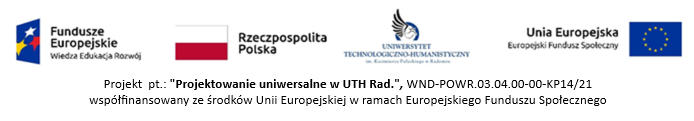 Wykonawca zobowiązany jest opracować szczegółowy program szkolenia. Ww. program powinien być opracowany zgodnie z obowiązującymi w tym zakresie przepisami prawa.Wykonawca zobowiązuje się do przekazania, w terminie 5 dni roboczych po zakończeniu szkolenia dokumentów potwierdzających ich odbycie, w tym list obecności, kopii uzyskanych zaświadczeń oraz certyfikatów.Zamawiający zastrzega sobie prawo zmiany liczby uczestników kierowanych na szkolenie. Zamawiający zapłaci za faktycznie przeszkolone osoby. Zamawiający zastrzega sobie prawo do kontroli prowadzonego szkolenia zawodowego, w tym niezapowiedzianej, przez uprawnione organy nadzoru i kontroli. Kontrola może zostać przeprowadzona w miejscu realizacji szkolenia zawodowego.Wykonawca winien działać zgodnie z ustawą o ochronie danych osobowych. INNE ISTOTNE WARUNKI ZAMÓWIENIA:Termin płatności za realizację przedmiotu zamówienia: maksymalnie 21 dni od podpisania protokołu odbioru i przedstawieniu poświadczeń wydanych certyfikatów, po złożeniu prawidłowo wystawionego rachunku/ faktury za każdy pakiet zrealizowanego szkolenia. Pakiet IIPRZEDMIOT ZAMÓWNIENIA: przeprowadzenie szkolenia z zakresu Zastosowania Design thiniking w praktyce z uwzględnieniem projektowania uniwersalnego, dla 10 pracowników dydaktycznych, realizowanego w jednej grupie zajęciowej.CEL SZKOLENIA:Szkolenie ma charakter warsztatu realizowanego w podejściu design thinking. Dzięki zastosowaniu metodyki kreatywnego rozwiązywania problemów, uczestnicy nauczą  się projektować produkty i usługi uwzględniające potrzeby użytkowników na każdym etapie projektowania. Uczestnik szkolenia zostanie wyposażony w techniki i narzędzia służące badaniu potrzeb użytkowników, burzy mózgów, selekcji pomysłów, prototypowania oraz wdrażania produktów na rynek. Ponadto uczestnicy dowiedzą się, jak design thinking zmienia podejście do projektowania i będą gotowi robić to w swojej pracy na co dzień.PROGRAM SZKOLENIA Poznać użytkownika – projektowanie badań, mapa empatii i tworzenie persony. Zrozumieć użytkownika – metody definiowania problemów projektowych. Szukać rozwiązań – etap ideacji. Projektować rozwiązania – prototypowanie. Sprawdzać rozwiązania – testowanie i miniaudyty dostępności produktu/usługi. Wdrażać rozwiązania – wprowadzanie produktów na rynek. EFEKTY SZKOLENIA Po realizacji szkolenia w trzecim etapie, każdy z jego uczestników:Będzie potrafił realizować kolejne etapy podejścia design thinking w projektowaniu dostępnych produktów i usług,Przejdzie warsztatowo etap empatyzacji, definiowania problemu, ideacji i prototypowania dostępnych rozwiązań,Będzie potrafił testować projektowane rozwiązania oraz będzie potrafił przygotować plan wdrożenia rozwiązania, Będzie potrafił używać narzędzi twórczego myślenia wspierające generowanie pomysłów, Będzie potrafił poszukiwać rozwiązań podnoszących jakość realizowanych przez siebie zadań, Będzie potrafił stosować zasady projektowania uniwersalnego w duchu design thinking,Będzie potrafił identyfikować kim jest osoba o szczególnych potrzebach,Dowie się jakimi narzędziami badawczymi można weryfikować faktyczne potrzeby i oczekiwania odbiorców. ZASADY PRZEPROWADZENIA SZKOLENIA:Szkolenie czterodniowe, 32 godziny zajęć (lekcyjnych), w tym 15 minutowa przerwa po każdej godzinie zajęć, po 4 godzinach 1 przerwa 30 minutowa.Zajęcia muszą być prowadzone w języku polskim.Szkolenie powinno być zakończone wydaniem dla każdego z uczestników Zaświadczenia potwierdzającego uczestnictwo w szkoleniu. WARUNKI REALIZACJI ZAMÓWIENIA:Szkolenia będą realizowane w formie online.Zajęcia zdalne prowadzone w czasie rzeczywistym z wykorzystaniem metod i technik kształcenia na odległość przy użyciu elektronicznych środków komunikacji (z wykorzystaniem komunikatorów internetowych np. aplikacji Microsoft Teams) zakładającej bezpośredni kontakt i interakcję między prowadzącym zajęcia a pracownikiem/słuchaczem.  Warunkiem zakończenia udziału uczestników w szkoleniu jest umożliwienie uczestnikom osiągnięcia efektów szkolenia  wyszczególnionych w niniejszym postępowaniu.Wydane dokumenty będą potwierdzać posiadane umiejętności, kompetencje i wiedzę we wskazanym zakresie.Szkolenie musi odbyć się w terminie do 31 maja 2022 r. wg uzgodnionego harmonogramu.Wykonawca zobowiązuje się zakończyć szkolenie do 31 maja 2022 r.Wykonawca zobowiązany jest do organizacji szkolenia zgodnie z harmonogramem ustalonym z Zamawiającym.Szkolenie będzie się odbywało w godzinach ustalonych z Zamawiającym.Wykonawca przyjmuje do wiadomości, iż jedna godzina wymieniona w opisie zamówienia oznacza 45 minut zajęć. Przerwy - 15 minutowa przerwa po każdej godzinie zajęć, jedna 30 minutowa po 4 godzinach szkolenia.Wykonawca zobowiązuje się do informowania uczestników o współfinansowaniu ze środków Unii Europejskiej.Wykonawca zobowiązany będzie do informowania koordynatora Zamawiającego niezwłocznie, jednak nie później niż w następnym dniu roboczym od zaistnienia zdarzenia (telefonicznie lub e-mailem), o zaistniałych trudnościach w realizacji zadania, które mogą polegać np. na:nieobecności uczestników,zmianach w harmonogramie zajęć,innych zdarzeniach mających istotny wpływ na warunki przeprowadzenia szkolenia.W ramach realizacji zadania Wykonawca zagwarantuje wykwalifikowaną kadrę, która zapewni właściwe i bezpieczne warunki realizacji zadania.  Osoby prowadzące szkolenie obligatoryjnie będą posiadały wykształcenie wyższe oraz minimum 2-letnie doświadczenie w prowadzeniu szkoleń o tematyce związanej z projektowaniem uniwersalnym, zapewniające profesjonalizm i skuteczność w przekazywaniu posiadanej wiedzy umożliwiające przeprowadzenie danego szkolenia. W przypadku braku możliwości wykonania przedmiotu zamówienia przez osoby wskazane przez Wykonawcę, będzie on zobowiązany zapewnić zastępstwo, z zastrzeżeniem, że nowa kadra posiadać będzie co najmniej równoważne doświadczenie zawodowe oraz uprawnienia do przeprowadzania szkoleń, jak wykazane powyżej.Wszelkie koszty związane z realizacją zadania m.in. koszt trenerów, koszt materiałów szkoleniowych i pomocy dydaktycznych ponosi Wykonawca.Wykonawca gwarantuje bezpieczeństwo osób i mienia podczas wykonywania usługi. Za wszelkie roszczenia z tytułu zdarzeń lub wypadków odpowiada Wykonawca.Odpowiedzialność wobec uczestników szkolenia z tytułu szkód poniesionych w związku ze świadczeniem usługi ponosi wyłącznie Wykonawca. Na nim też spoczywa obowiązek ubezpieczenia się od wszystkich ryzyk związanych ze świadczeniem usługi.Wykonawca zapewni wszystkim uczestnikom materiały szkoleniowe. Wykonawca zobowiązuje się do nieobciążania uczestników żadnymi dodatkowymi kosztami.W ramach realizacji zadania Wykonawca zobowiązany będzie do prowadzenia następującej dokumentacji:  prowadzenia list obecności na zajęciach, prowadzenia dziennika zajęć zawierającego wymiar godzin, program i tematy szkoleń oraz podpisy prowadzących daną tematykę zajęć,prowadzenia list odbioru materiałów szkoleniowych, prowadzenie dokumentacji fotograficznej z realizowanego szkolenia.Dokumentacja musi być oznaczona logotypem, zgodnie z wytycznymi dotyczącymi oznaczania projektów w ramach EFS :Wykonawca zobowiązany jest opracować szczegółowy program szkolenia. Ww. program powinien być opracowany zgodnie z obowiązującymi w tym zakresie przepisami prawa.Wykonawca zobowiązuje się do przekazania, w terminie 5 dni roboczych po zakończeniu szkolenia dokumentów potwierdzających ich odbycie, w tym list obecności, kopii uzyskanych zaświadczeń oraz certyfikatów.Zamawiający zastrzega sobie prawo zmiany liczby uczestników kierowanych na szkolenie. Zamawiający zapłaci za faktycznie przeszkolone osoby. Zamawiający zastrzega sobie prawo do kontroli prowadzonego szkolenia zawodowego, w tym niezapowiedzianej, przez uprawnione organy nadzoru i kontroli. Kontrola może zostać przeprowadzona w miejscu realizacji szkolenia zawodowego.Wykonawca winien działać zgodnie z ustawą o ochronie danych osobowych. INNE ISTOTNE WARUNKI ZAMÓWIENIA:Termin płatności za realizację przedmiotu zamówienia: maksymalnie 21 dni od podpisania protokołu odbioru i przedstawieniu poświadczeń wydanych certyfikatów, po złożeniu prawidłowo wystawionego rachunku/ faktury za każdy pakiet zrealizowanego szkolenia. Pakiet IIIPRZEDMIOT ZAMÓWNIENIA: przeprowadzenie certyfikowanego szkolenia z zakresu Identyfikacji potrzeb osób z niepełnosprawnościami w procesie dydaktycznym na kierunku technicznym dla 2 pracowników dydaktycznych,  realizowanego w jednej grupie zajęciowej.CEL SZKOLENIA:Celem szkolenia jest uświadomienie kadrze dydaktycznej ograniczeń dla osób z niepełnosprawnościami w zakresie dostępu do miejsc dydaktycznych, realizacji zdań badawczych na stanowiskach laboratoryjnych oraz realizacji badań kontrolnych pojazdów samochodowych.PROGRAM SZKOLENIA:Bariery architektoniczne w dostępie do miejsc kształcenia.Fizyczne ograniczenia w procesie badań laboratoryjnych oraz pomiaru wielkości fizycznych i elektrycznych.Metodyka obróbki danych pomiarowych dla osób z niepełnosprawnościami.Ograniczenia w komunikacji z użytkownikami pojazdów.Bariery architektoniczne w infrastrukturze obsługi pojazdów samochodowych.EFEKTY SZKOLENIA:Na zakończenie szkolenia jego uczestnicy:Identyfikują problemy osób z niepełno sprawnościami w dostępie do pomieszczeń dydaktycznych, laboratoryjnych i budynków infrastruktury o bsługi kontroli i badań pojazdów.Będą wiedzieli o ograniczeniach w prowadzeniu pomiarów wielkości fizycznych i elektrycznych.Będą znały technologie wspierające osoby Głuche oraz Niedosłyszące w procesie obróbki bazy danych.ZASADY PRZEPROWADZENIA SZKOLENIA:Szkolenie jednodniowe 6 godzin (6 godzin lekcyjnych po 45 minut, dodatkowo 5 przerw 10 minutowych).Zajęcia muszą być prowadzone w języku polskim.Szkolenie powinno być zakończone wydaniem dla każdego z uczestników Zaświadczenia potwierdzającego uczestnictwo oraz Certyfikatu szkolenia dotyczącego podstaw projektowania uniwersalnego. WARUNKI REALIZACJI ZAMÓWIENIA:Szkolenia będą realizowane w formie online.Zajęcia zdalne prowadzone w czasie rzeczywistym z wykorzystaniem metod i technik kształcenia na odległość przy użyciu elektronicznych środków komunikacji (z wykorzystaniem komunikatorów internetowych np. aplikacji Microsoft Teams) zakładającej bezpośredni kontakt i interakcję między prowadzącym zajęcia a pracownikiem/słuchaczem.  Warunkiem zakończenia udziału uczestników w szkoleniu jest umożliwienie uczestnikom osiągnięcia efektów szkolenia  wyszczególnionych w niniejszym postępowaniu.Wydane dokumenty będą potwierdzać posiadane umiejętności, kompetencje i wiedzę we wskazanym zakresie.Szkolenie musi odbyć się w terminie do 31 maja 2022 r. wg uzgodnionego harmonogramu.Wykonawca zobowiązuje się zakończyć szkolenie do 31 maja 2022 r.Wykonawca zobowiązany jest do organizacji szkolenia zgodnie z harmonogramem ustalonym z Zamawiającym.Szkolenie będzie się odbywało w godzinach ustalonych z Zamawiającym.Wykonawca przyjmuje do wiadomości, iż jedna godzina wymieniona w opisie zamówienia oznacza 45 minut zajęć. Przerwy - 10 minutowe; przerwa po każdych 45 minutach zajęć.Wykonawca zobowiązuje się do informowania uczestników o współfinansowaniu ze środków Unii Europejskiej.Wykonawca zobowiązany będzie do informowania koordynatora Zamawiającego niezwłocznie, jednak nie później niż w następnym dniu roboczym od zaistnienia zdarzenia (telefonicznie lub e-mailem), o zaistniałych trudnościach w realizacji zadania, które mogą polegać np. na:nieobecności uczestników,zmianach w harmonogramie zajęć,innych zdarzeniach mających istotny wpływ na warunki przeprowadzenia szkolenia.W ramach realizacji zadania Wykonawca zagwarantuje wykwalifikowaną kadrę, która zapewni właściwe i bezpieczne warunki realizacji zadania.  Osoby prowadzące szkolenie obligatoryjnie będą posiadały wykształcenie wyższe oraz minimum 2-letnie doświadczenie w prowadzeniu szkoleń o tematyce związanej z projektowaniem uniwersalnym, zapewniające profesjonalizm i skuteczność w przekazywaniu posiadanej wiedzy umożliwiające przeprowadzenie danego szkolenia. W przypadku braku możliwości wykonania przedmiotu zamówienia przez osoby wskazane przez Wykonawcę, będzie on zobowiązany zapewnić zastępstwo, z zastrzeżeniem, że nowa kadra posiadać będzie co najmniej równoważne doświadczenie zawodowe oraz uprawnienia do przeprowadzania szkoleń, jak wykazane powyżej.Wszelkie koszty związane z realizacją zadania m.in. koszt trenerów, koszt materiałów szkoleniowych i pomocy dydaktycznych ponosi Wykonawca.Wykonawca gwarantuje bezpieczeństwo osób i mienia podczas wykonywania usługi. Za wszelkie roszczenia z tytułu zdarzeń lub wypadków odpowiada Wykonawca.Odpowiedzialność wobec uczestników szkolenia z tytułu szkód poniesionych w związku ze świadczeniem usługi ponosi wyłącznie Wykonawca. Na nim też spoczywa obowiązek ubezpieczenia się od wszystkich ryzyk związanych ze świadczeniem usługi.Wykonawca zapewni wszystkim uczestnikom materiały szkoleniowe. Wykonawca zobowiązuje się do nieobciążania uczestników żadnymi dodatkowymi kosztami.W ramach realizacji zadania Wykonawca zobowiązany będzie do prowadzenia następującej dokumentacji:  prowadzenia list obecności na zajęciach, prowadzenia dziennika zajęć zawierającego wymiar godzin, program i tematy szkoleń oraz podpisy prowadzących daną tematykę zajęć,prowadzenia list odbioru materiałów szkoleniowych, prowadzenie dokumentacji fotograficznej z realizowanego szkolenia.Dokumentacja musi być oznaczona logotypem, zgodnie z wytycznymi dotyczącymi oznaczania projektów w ramach EFS :Wykonawca zobowiązany jest opracować szczegółowy program szkolenia, Ww. program powinien być opracowany zgodnie z obowiązującymi w tym zakresie przepisami prawa.Wykonawca zobowiązuje się do przekazania, w terminie 5 dni roboczych po zakończeniu szkolenia dokumentów potwierdzających ich odbycie, w tym list obecności, kopii uzyskanych zaświadczeń oraz certyfikatów.Zamawiający zastrzega sobie prawo do kontroli prowadzonego szkolenia zawodowego, w tym niezapowiedzianej, przez uprawnione organy nadzoru i kontroli. Kontrola może zostać przeprowadzona w miejscu realizacji szkolenia zawodowego.Wykonawca winien działać zgodnie z ustawą o ochronie danych osobowych. INNE ISTOTNE WARUNKI ZAMÓWIENIA:Termin płatności za realizację przedmiotu zamówienia: maksymalnie 21 dni od podpisania protokołu odbioru i przedstawieniu poświadczeń wydanych certyfikatów, po złożeniu prawidłowo wystawionego rachunku/ faktury za każdy pakiet zrealizowanego szkolenia. 